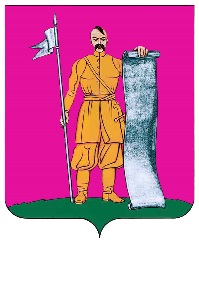 АДМИНИСТРАЦИЯ СТАРОЩЕРБИНОВСКОГО СЕЛЬСКОГО ПОСЕЛЕНИЯ ЩЕРБИНОВСКОГО РАЙОНАПОСТАНОВЛЕНИЕот 07.02.2022                                                                                                          № 18ст-ца СтарощербиновскаяОб установлении Порядка формирования, ведения и обязательного опубликования перечня муниципального имущества Старощербиновского сельского поселения Щербиновского района, свободного от прав третьих лиц(за исключением права хозяйственного ведения, права оперативного управления, а также имущественных прав субъектов малого и среднего предпринимательства), предназначенного для передачи во владение и (или) впользование субъектам малого и среднего предпринимательства, организациям, образующим инфраструктуру поддержки субъектов малогои среднего предпринимательства, и физическим лицам, не являющимся индивидуальными предпринимателями и применяющим специальный налоговый режим «Налог на профессиональный доход»В соответствии с Федеральным законом от 24 июля 2007 г. № 209-ФЗ «О развитии малого и среднего предпринимательства в Российской Федерации», постановлением Правительства Российской Федерации от 21 августа 2010 г.    № 645 «Об имущественной поддержке субъектов малого и среднего предпринимательства при предоставлении федерального имущества», в целях предоставления муниципального имущества во владение и (или) в пользование на долгосрочной основе субъектам малого и среднего предпринимательства, организациям, образующим инфраструктуру поддержки субъектов малого и среднего предпринимательства, физическим лицам, не являющимся индивидуальными предпринимателями и применяющим специальный налоговый режим «Налог на профессиональный доход», в целях предоставления муниципального имущества во владение и (или) в пользование на долгосрочной основе субъектам малого и среднего предпринимательства, организациям, образующим инфраструктуру поддержки субъектов малого и среднего предпринимательства, физическим лицам, не являющимся индивидуальными предпринимателями и применяющим специальный налоговый режим «Налог на профессиональный доход», руководствуясь Уставом Старощербиновского сельского поселения Щербиновского района п о с т а н о в л я е т:1. Установить Порядок формирования, ведения и обязательного опубликования перечня муниципального имущества Старощербиновского сельского поселения Щербиновского района, свободного от прав третьих лиц (за исключением права хозяйственного ведения, права оперативного управления, а также имущественных прав субъектов малого и среднего предпринимательства), предназначенного для передачи во владение и (или) в пользование субъектам малого и среднего предпринимательства, организациям, образующим инфраструктуру поддержки субъектов малого и среднего предпринимательства, и физическим лицам, не являющимся индивидуальными предпринимателями и применяющим специальный налоговый режим «Налог на профессиональный доход» (приложение).2. Отменить постановление администрации Старощербиновского сельского поселения Щербиновского района от 25 декабря 2019 г. № 646 «Об установлении Порядка формирования, ведения и обязательного опубликования перечня муниципального имущества Старощербиновского сельского поселения Щербиновского района предназначенного для передачи во владение и (или) в пользование субъектам малого и среднего предпринимательства и организациям, образующим инфраструктуру поддержки субъектов малого и среднего предпринимательства».3. Общему отделу администрации Старощербиновского сельского поселения Щербиновского района (Шилова И.А.):1) разместить настоящее постановление в информационно-телекоммуникационной сети «Интернет» на официальном сайте администрации Старощербиновского сельского поселения Щербиновского района (http://starsсherb.ru), в меню сайта «Нормотворческая деятельность», «Постановления администрации», «за 2022 год»;2) официально опубликовать настоящее решение в периодическом печатном издании «Информационный бюллетень органов местного самоуправления Старощербиновского сельского поселения Щербиновского района».4. Контроль за выполнением настоящего постановления возложить на начальника организационно-правового отдела администрации Старощербиновского сельского поселения Щербиновского района Голиченко А.Г.5. Постановление вступает в силу на следующий день после его официального опубликования.Глава Старощербиновского сельскогопоселения Щербиновского района                                                        Ю.В. ЗленкоПОРЯДОКформирования, ведения и обязательногоопубликования перечня муниципального имуществаСтарощербиновского сельского поселенияЩербиновского района, свободного от прав третьих лиц (за исключением права хозяйственного ведения, права оперативного управлении, а такжеимущественных прав субъектов малого и среднегопредпринимательства), предназначенного для передачиво владение и (или) в пользование субъектам малого исреднего предпринимательства, организациям, образующим инфраструктуру поддержки субъектов малого и среднего предпринимательства, и физическим лицам, не являющимся индивидуальными предпринимателями иприменяющим специальный налоговый режим«Налог на профессиональный доход»1. Порядок формирования, ведения и обязательного опубликования перечня муниципального имущества Старощербиновского сельского поселения  Щербиновского района, свободного от прав третьих лиц (за исключением права хозяйственного ведения, права оперативного управления, а также имущественных прав субъектов малого и среднего предпринимательства), предназначенного для передачи во владение и (или) в пользование субъектам малого и среднего предпринимательства, организациям, образующим инфраструктуру поддержки субъектов малого и среднего предпринимательства, и физическим лицам, не являющимся индивидуальными предпринимателями и применяющим специальный налоговый режим «Налог на профессиональный доход» (далее - Порядок) определяет процедуру формирования, ведения (в том числе ежегодного дополнения) и обязательного опубликования перечня муниципального имущества Старощербиновского сельского поселения  Щербиновского района, свободного от прав третьих лиц (за исключением права хозяйственного ведения, права оперативного управления, а также имущественных прав субъектов малого и среднего предпринимательства), предназначенного для передачи во владение и (или) в пользование субъектам малого и среднего предпринимательства, организациям, образующим инфраструктуру поддержки субъектов малого и среднего предпринимательства, и физическим лицам, не являющимся индивидуальными предпринимателями и применяющим специальный налоговый режим «Налог на профессиональный доход» (далее соответственно - муниципальное имущество, перечень), в целях предоставления муниципального имущества во владение и (или) в пользование на долгосрочной основе субъектам малого и среднего предпринимательства и организациям, образующим инфраструктуру поддержки субъектов малого и среднего предпринимательства, а также физическим лицам, не являющимся индивидуальными предпринимателями и применяющим специальный налоговый режим «Налог на профессиональный доход» (далее - физические лица, применяющие специальный налоговый режим).Организационно-правовой отдел администрации Старощербиновского сельского поселения Щербиновского района (далее – организационно-правовой отдел) по согласованию с финансово-экономическим отделом администрации Старощербиновского сельского поселения Щербиновского района (далее – финансово-экономический отдел) на основании сведений реестра муниципального имущества Старощербиновского сельского поселения Щербиновского района (далее - Реестр), готовит проект перечня, который утверждается постановлением администрации Старощербиновского сельского поселения Щербиновского района, с ежегодным до 1 ноября текущего года дополнением такого перечня муниципальным имуществом, при наличии свободного муниципального имущества.Муниципальное имущество, включенное в указанный перечень, используется в целях предоставления его во владение и (или) в пользование на долгосрочной основе (в том числе по льготным ставкам арендной платы) субъектам малого и среднего предпринимательства и организациям, образующим инфраструктуру поддержки субъектов малого и среднего предпринимательства, а также физическим лицам, применяющим специальный налоговый режим.Имущество может быть отчуждено на возмездной основе в собственность вышеуказанных лиц в соответствии с Федеральным законом от 22 июля 2008 г. № 159-ФЗ «Об особенностях отчуждения недвижимого имущества, находящегося в государственной или в муниципальной собственности и арендуемого субъектами малого и среднего предпринимательства, и о внесении изменений в отдельные законодательные акты Российской Федерации» и в случаях, указанных в подпунктах 6, 8 и 9 пункта 2 статьи 39.3 Земельного кодекса Российской Федерации.2. В перечень не вносятся сведения о земельных участках, предусмотренных подпунктами 1 - 10, 13 - 15, 18 и 19 пункта 8 статьи 39.11 Земельного кодекса Российской Федерации, за исключением земельных участков, предоставленных в аренду субъектам малого и среднего предпринимательства. Порядок и условия предоставления в аренду земельных участков, включенных в перечень, устанавливаются в соответствии с гражданским законодательством и земельным законодательством Российской Федерации.3. Муниципальное имущество, закрепленное на праве хозяйственного ведения за муниципальным унитарным предприятием Старощербиновского сельского поселения Щербиновского района Щербиновского района (далее - предприятие), на праве оперативного управления за муниципальным учреждением Старощербиновского сельского поселения Щербиновского района (далее - учреждение), по предложению указанного предприятия или учреждения и с согласия органа местного самоуправления Старощербиновского сельского поселения Щербиновского района (далее - орган местного самоуправления), уполномоченного на согласование сделки с соответствующим имуществом, может быть включено в перечень в соответствии с частью 4 статьи 18 Федерального закона от 24 июля 2007 г. № 209-ФЗ «О развитии малого и среднего предпринимательства в Российской Федерации» (далее - Федеральный закон «О развитии малого и среднего предпринимательства в Российской Федерации»), в порядке, установленном действующим законодательством, в целях предоставления такого имущества во владение и (или) в пользование субъектам малого и среднего предпринимательства и организациям, образующим инфраструктуру поддержки субъектов малого и среднего предпринимательства, а также физическим лицам, применяющим специальный налоговый режим.4. Запрещается продажа муниципального имущества, включенного в перечень, за исключением возмездного отчуждения такого имущества в собственность субъектов малого и среднего предпринимательства в соответствии с Федеральным законом от 22 июля 2008 г. № 159-ФЗ «Об особенностях отчуждения недвижимого имущества, находящегося в государственной или в муниципальной собственности и арендуемого субъектами малого и среднего предпринимательства, и о внесении изменений в отдельные законодательные акты Российской Федерации» и в случаях, указанных в подпунктах 6, 8 и 9 пункта 2 статьи 39.3 Земельного кодекса Российской Федерации. В отношении указанного имущества обязательство арендатора не осуществлять переуступку прав пользования муниципальным имуществом, передачу прав пользования им, в залог и внесение прав пользования муниципальным имуществом в уставный капитал любых других субъектов хозяйственной деятельности, передачу третьим лицам прав и обязанностей по договорам аренды муниципального имущества (перенаем), передачу в субаренду, за исключением предоставления муниципального имущества в субаренду субъектам малого и среднего предпринимательства организациями, образующими инфраструктуру поддержки субъектов малого и среднего предпринимательства, физическим лицам, осуществляющим специальный налоговый режим, а также в случае, если в субаренду предоставляется муниципальное имущество, предусмотренное пунктом 14 части 1 статьи 17.1 Федерального закона от 26 июля 2006 г. № 135-Ф3 «О защите конкуренции» (далее - Федеральный закон «О защите конкуренции»),5. В перечень вносятся сведения о муниципальном имуществе, соответствующем следующим критериям:1) муниципальное имущество свободно от прав третьих лиц (за исключением права хозяйственного ведения, права оперативного управления, а также имущественных прав субъектов малого и среднего предпринимательства);2) в отношении муниципального имущества федеральными законами не установлен запрет на его передачу во временное владение и (или) пользование, в том числе в аренду на торгах или без проведения торгов;3) муниципальное имущество не является объектом религиозного назначения;4) муниципальное имущество не является объектом незавершенного строительства, объектом жилищного фонда или объектом сети инженерно- технического обеспечения, к которому подключен объект жилищного фонда;5) в отношении муниципального имущества не принято решение о предоставлении его иным лицам;6) муниципальное имущество не подлежит приватизации в соответствии с прогнозным планом (программой) приватизации муниципального имущества, находящегося в собственности Старощербиновского сельского поселения Щербиновского района;7) муниципальное имущество не признано аварийным и подлежащим сносу или реконструкции;8) земельный участок не предназначен для ведения личного подсобного хозяйства, огородничества, садоводства, индивидуального жилищного строительства;9) земельный участок не относится к земельным участкам, предусмотренным подпунктами 1 - 10, 13 - 15, 18 и 19 пункта 8 статьи 39.11 Земельного кодекса Российской Федерации, за исключением земельных участков, предоставленных в аренду субъектам малого и среднего предпринимательства;10) в отношении муниципального имущества, закрепленного на праве хозяйственного ведения за предприятием, на праве оперативного управления за учреждением, представлено предложение такого предприятия или учреждения о включении соответствующего муниципального имущества в перечень, а также согласие органа местного самоуправления, уполномоченного на согласование сделки с соответствующим имуществом, на включение муниципального имущества в перечень;11) муниципальное движимое имущество не относится к имуществу, которое теряет свои натуральные свойства в процессе его использования (потребляемым вещам), к имуществу, срок службы которого составляет менее 5 лет или которое не подлежит предоставлению в аренду на срок 5 лет и более в соответствии с законодательством Российской Федерации.6. Внесение сведений о муниципальном имуществе в перечень (в том числе ежегодное дополнение, при наличии свободного имущества), а также исключение сведений о муниципальном имуществе из перечня осуществляется постановлением администрации Старощербиновского сельского поселения Щербиновского района об утверждении перечня или о внесении в него изменений (далее - Постановление), подготовленным организационно-правовым отделом.Решение о подготовке Постановления принимается рабочей группой по вопросам оказания имущественной поддержки субъектам малого и среднего предпринимательства и организациям, образующим инфраструктуру поддержки субъектов малого и среднего предпринимательства, на территории Старощербиновского сельского поселения Щербиновского района (далее - рабочая группа), на основе предложений территориальных федеральных органов исполнительной власти, органов государственной власти Краснодарского края, органов местного самоуправления, предприятия и учреждения, владеющих муниципальным имуществом на праве хозяйственного ведения или оперативного управления, общероссийских некоммерческих организаций, выражающих интересы субъектов малого и среднего предпринимательства, акционерного общества «Федеральная корпорация по развитию малого и среднего предпринимательства», организаций, образующих инфраструктуру поддержки субъектов малого и среднего предпринимательства, а также субъектов малого и среднего предпринимательства, а также физическим лицам, применяющим специальный налоговый режим, поступивших в финансово-экономический отдел, за исключением случаев, предусмотренных пунктом 9 настоящего Порядка.Предложения, указанные в абзаце 2 настоящего пункта, формируются и направляются в финансово-экономический отдел, в составе и по форме, в соответствии с частью 4.4 статьи 18 Федерального закона «О развитии малого и среднего предпринимательства в Российской Федерации».Внесение в перечень сведений о муниципальном имуществе, закрепленном на праве хозяйственного ведения за предприятием, на праве оперативного управления за учреждением, по предложению предприятий и учреждении осуществляется с согласия органа местного самоуправления, уполномоченного на согласование сделки с соответствующим имуществом, на включение муниципального имущества в перечень.	7. Рассмотрение предложений, указанных в абзаце 2 пункта 6 настоящего Порядка, осуществляется рабочей группой в течение 30 календарных дней с даты их поступления. По результатам рассмотрения предложений рабочая группа принимает одно из следующих решений, которое оформляется в форме протокола:1) о включении сведений о муниципальном имуществе, в отношении которого поступило предложение, в перечень с учетом критериев, установленных пунктом 5 настоящего Порядка;2) об исключении сведений о муниципальном имуществе, в отношении которого поступило предложение, из перечня с учетом положений пункта 10 настоящего Порядка;3) об отказе в учете предложений, с учетом положений пункта 11 настоящего Порядка.8. Подготовка Постановления о внесении сведений о муниципальном имуществе в перечень или об исключении сведений о муниципальном имуществе из перечня, в отношении которого поступили предложения, указанные в абзаце 2 пункта 6 настоящего Порядка, осуществляется организационно-правовым отелом в течение 30 календарных дней со дня принятия такого решения рабочей группой.9. Исключению из перечня подлежат сведения о муниципальном имуществе:1) право муниципальной собственности Старощербиновского сельского поселения Щербиновского района, на которое прекращено по решению суда или в ином установленном законом порядке;2) в отношении муниципального имущества в соответствии с действующим законодательством Российской Федерации принято решение о его использовании для муниципальных нужд либо для иных целей;3) муниципальное имущество не соответствует критериям, установленным пунктом 2 Правил формирования, ведения и обязательного опубликования перечня федерального имущества, свободного от прав третьих лиц (за исключением права хозяйственного ведения, права оперативного управления, а также имущественных прав субъектов малого и среднего предпринимательства), утвержденных постановлением Правительства Российской Федерации от          21 августа 2010 г. № 645 «Об имущественной поддержке субъектов малого и среднего предпринимательства при предоставлении федерального имущества», предусмотренных частью 4 статьи 18 Федерального закона «О развитии малого и среднего предпринимательства в Российской Федерации».Для подготовки организационно-правовым отделом Постановления об исключении сведений о муниципальном имуществе из перечня, предусмотренных в данном пункте настоящего Порядка, решение рабочей группы не требуется.10. Исключение сведений о муниципальном имуществе из перечня возможно по инициативе лиц, указанных в абзаце 2 пункта 6 настоящего Порядка, если в течение двух лет со дня включения сведений о муниципальном имуществе в перечень в отношении такого имущества от субъектов малого и среднего предпринимательства или организаций, образующих инфраструктуру поддержки субъектов малого и среднего предпринимательства, физических лиц, применяющих специальный налоговый режим не поступило:1) ни одной заявки на участие в аукционе (конкурсе) на право заключения договора, предусматривающего переход прав владения и (или) пользования в отношении муниципального имущества, в том числе на право заключения договора аренды земельного участка;2) ни одного заявления о предоставлении муниципального имущества, в том числе земельного участка, в отношении которого заключение указанного договора может быть осуществлено без проведения аукциона (конкурса) в случаях, предусмотренных Федеральным законом «О защите конкуренции» или Земельным кодексом Российской Федерации.11. Решение об отказе во внесении сведений о муниципальном имуществе в перечень принимается рабочей группой в следующих случаях:1) муниципальное имущество не соответствует критериям, установленным пунктом 5 настоящего Порядка;2) в отношении муниципального имущества, закрепленного на праве хозяйственного ведения за предприятием, на праве оперативного управления за учреждением, отсутствует согласие органа местного самоуправления, уполномоченного на согласование сделки с соответствующим имуществом;3) индивидуально-определенные признаки движимого муниципального имущества не позволяют заключить в отношении него договор аренды пли иной гражданско-правовой договор;4) отсутствуют основания в связи с наступлением случаев, определенных пунктом 9 настоящего Порядка;Решение об отказе в исключении сведений о муниципальном имуществе из перечня принимается в случае отсутствия оснований, определенных пунктом 9 настоящего Порядка.В случае принятия рабочей группой решения об отказе в учете предложения, финансово-экономический отдел направляет лицу, представившему предложение, мотивированный ответ о невозможности включения сведений о муниципальном имуществе в перечень или исключения сведений о муниципальном имуществе из перечня.12. Сведения о муниципальном имуществе вносятся в перечень в составе и по форме, в соответствии с частью 4.4 статьи 18 Федерального закона «О развитии малого и среднего предпринимательства в Российской Федерации».13. Сведения о муниципальном имуществе группируются в перечне по видам имущества (недвижимое имущество (в том числе единый недвижимый комплекс), земельные участки, движимое имущество). В отношении муниципального имущества, закрепленного за предприятием и учреждением, в перечне указывается наименование такого предприятия или учреждения и адрес для направления предложении о заключении договора аренды.14. Ведение перечня осуществляется организационно-правовым отделом в электронной форме.15. Перечень и внесенные в него изменения подлежат:1) обязательному опубликованию в средствах массовой информации - в течение 10 рабочих дней со дня утверждения;2) размещению на официальном сайте администрации Старощербиновского сельского поселения Щербиновского района в информационно-телекоммуникационной сети «Интернет» (в том числе в форме открытых данных) - в течение 3 рабочих дней со дня утверждения.Начальникорганизационно-правовогоотдела администрацииСтарощербиновского сельского поселенияЩербиновского района                                                                      А.Г. ГоличенкоПриложениеУСТАНОВЛЕНпостановлением администрации Старощербиновского сельского поселения Щербиновского районаот 07.02.2022 № 18